О внесении изменений в постановлениеадминистрации города Канска от 03.02.2016 № 80В соответствии с Федеральным законом от 27.07.2010 № 210-ФЗ «Об организации предоставления государственных и муниципальных услуг», Федеральным законом от 06.10.2003 № 131-ФЗ «Об общих принципах организации местного самоуправления в Российской Федерации», со статьей 9 Федерального закона от 29.12.2012 № 273-ФЗ «Об образовании в Российской Федерации», руководствуясь статьями 30, 35 Устава города Канска, ПОСТАНОВЛЯЮ:1. Внести в Постановление администрации г. Канска Красноярского края от 03.02.2016 № 80 «Об утверждении Административного регламента предоставления Управлением образования администрации города Канска муниципальной услуги «Прием заявлений, постановка на учет и зачисление детей в образовательные учреждения, реализующие основную образовательную программу дошкольного образования, на территории муниципального образования город Канск»» (далее – Постановление) следующие изменения:1.1. В пункте 1.5 приложения к Постановлению слова «Положением о Муниципальном казенном учреждении «Управление образования администрации города Канска», утвержденным Решением Канского городского Совета депутатов от 15.12.2010 № 11-74» заменить словами «Положением об Управлении образования администрации города Канска, утвержденным Решением Канского городского Совета депутатов от 11.10.2017 № 22-106».1.2. Приложение 1 к Постановлению изложить в новой редакции согласно приложению к настоящему постановлению.2. Опубликовать настоящее постановление в газете «Канский вестник», разместить на официальном сайте муниципального образования город Канск в сети Интернет.3. Контроль за исполнением настоящего постановления возложить на руководителя Управления образования администрации города Канска Т.Ю. Шопенкову. 4. Постановление вступает в силу со дня официального опубликования.Глава города Канска							                 Н.Н. КачанПриложениек Постановлениюадминистрации г. Канскаот 11.10.2018 г. № 938Приложение 1к Регламенту«Прием заявлений,постановка на учети зачисление детейв образовательные учреждения,реализующие основнуюобразовательную программудошкольного образования(детские сады)»СВЕДЕНИЯО МЕСТАХ НАХОЖДЕНИЯ ОБРАЗОВАТЕЛЬНЫХ УЧРЕЖДЕНИЙ,РЕАЛИЗУЮЩИХ ОСНОВНУЮ ОБРАЗОВАТЕЛЬНУЮ ПРОГРАММУДОШКОЛЬНОГО ОБРАЗОВАНИЯРуководительУО администрации г.Канска                                                                                                                                                                   Т.Ю. Шопенкова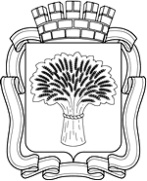 Российская ФедерацияАдминистрация города Канска
Красноярского краяПОСТАНОВЛЕНИЕРоссийская ФедерацияАдминистрация города Канска
Красноярского краяПОСТАНОВЛЕНИЕРоссийская ФедерацияАдминистрация города Канска
Красноярского краяПОСТАНОВЛЕНИЕРоссийская ФедерацияАдминистрация города Канска
Красноярского краяПОСТАНОВЛЕНИЕ11.10.2018 г.№938№ п/пНаименование образовательного учрежденияПочтовый адресЭлектронный адрес, адрес сайтаКонтактный телефон, факсФИО руководителя1Муниципальное казенное дошкольное образовательное учреждение «Детский сад присмотра и оздоровления № 1»663600, Красноярский край, г. Канск, ул. Московская, дом 71Samal.tamara@yandex.ruhttp://uo-kansk.ru8 (39161) 3-24-27Самаль Тамара Сергеевна2Муниципальное бюджетное дошкольное образовательное учреждение «Детский сад комбинированного вида № 5 «Колосок»663601, Красноярский край, г. Канск, пос. Мелькомбината, 22doy_5_kolosok@mail.ruhttp://uo-kansk.ru8 (39161) 3-42-48Валиулина Галина Ивановна3Муниципальное бюджетное дошкольное образовательное учреждение детский сад комбинированного вида № 8 «Лесная сказка»663613, Красноярский край, г. Канск, ул. Эйдемана, 8/111071978@inbox.ruhttp://uo-kansk.ru8 (39161) 2-73-28Прокопивнюк Мария Владимировна4Муниципальное бюджетное дошкольное образовательное учреждение «Детский сад комбинированного вида № 7 «Улыбка»663612, Красноярский край, город Канск, 5 военный городок, № 38ulybka.2015@yandex.ruГрудякова Ирина Николаевна5Муниципальное казенное дошкольное образовательное учреждение «Детский сад компенсирующего вида с приоритетным осуществлением квалифицированной коррекции отклонений в физическом и психическом развитии воспитанников № 9 «Колокольчик»663606, Красноярский край, г. Канск, пос. Ремзавода, 20doy_9_kolokolchik@mail.ruhttp://uo-kansk.ru8 (39161) 66-1-38Мещенская Светлана Николаевна6Муниципальное бюджетное дошкольное образовательное учреждение «Детский сад комбинированного вида № 10 «Аленушка»663600, Красноярский край, г. Канск, ул. Калинина, 37doy_10_alenyshka@mail.ruhttp://uo-kansk.ru8 (39161) 3-42-52Кушнерова Нина Леонидовна7Муниципальное бюджетное дошкольное образовательное учреждение «Детский сад комбинированного вида № 11 «Яблонька»663600, Красноярский край, г. Канск, ул. Пролетарская, 31lapich.nina@yandex.ruhttp://uo-kansk.ru8 (39161) 3-22-03Морозова Ирина Юрьевна8Муниципальное автономное дошкольное образовательное учреждение «Детский сад комбинированного вида № 15 «Сибирячок»663614, Красноярский край, г. Канск, мкр. Северный, 28sidir15.lesnikova@yandex.ruhttp://uo-kansk.ru8 (39161) 3-42-47Глушкова Наталья Владимировна9Муниципальное бюджетное дошкольное образовательное учреждение общеразвивающего вида с приоритетным осуществлением деятельности по физическому развитию детей «Детский сад № 16 Родничок»663600, Красноярский край, г. Канск, ул. Урицкого, д. 19rodnichok-2011@mail.ruhttp://uo-kansk.ru8 (39161) 3-42-46Бебенина Светлана Васильевна10Муниципальное бюджетное дошкольное образовательное учреждение «Детский сад общеразвивающего вида с приоритетным осуществлением деятельности по социально-личностному развитию детей № 17 «Светлячок»663600, Красноярский край, г. Канск, ул. Крестьянская, д. 22doy_17_svetlyachok@mail.ruhttp://uo-kansk.ru8 (39161) 3-42-45Гвоздева Наталья Владимировна11Муниципальное бюджетное дошкольное образовательное учреждение «Детский сад общеразвивающего вида с приоритетным осуществлением физического развития детей № 18 «Подснежник»663600, Красноярский край, г. Канск, ул. Герцена-9, 40bogda№-975@rambler.ruhttp://uo-kansk.ru8 (39161) 66-9-73Титова Галина Павловна12Муниципальное бюджетное дошкольное образовательное учреждение «Детский сад общеразвивающего вида с приоритетным осуществлением деятельности по социально-личностному развитию детей № 22 «Веселые нотки»663609, Красноярский край, г. Канск, пос. Строителей, 22bacangova-doy22@mail.ruhttp://uo-kansk.ru8 (39161) 3-22-15Ольховик Оксана Васильевна13Муниципальное бюджетное дошкольное образовательное учреждение «Детский сад присмотра и оздоровления № 27 «Солнышко»663604, Красноярский край, г. Канск, ул. Волго-донская, 11dou27kansk@mail.ru,stepurcka@yandex.ruhttp://uo-kansk.ru8 (39161) 3-87-05Игнатьева Людмила Павловна14Муниципальное бюджетное дошкольное образовательное учреждение «Детский сад общеразвивающего вида с приоритетным осуществлением деятельности по социально-личностному развитию детей № 28 «Ручеек»663610, Красноярский край, г. Канск, ул. Кирова, 19doy_28_rucheok@mail.ruhttp://uo-kansk.ru8 (39161) 3-42-51Корохова Галина Егоровна15Муниципальное казенное дошкольное образовательное учреждение «Детский сад общеразвивающего вида с приоритетным осуществлением деятельности по социально-личностному развитию детей № 32 «Елочка»663613 Красноярский край, г. Канск, ул. Красноярская, 35dou.32@mail.ruhttp://uo-kansk.ru8 (39161) 3-42-50Андреева Елена Николаевна16Муниципальное бюджетное дошкольное образовательное учреждение «Детский сад № 34 «Ромашка» общеразвивающего вида с приоритетным осуществлением деятельности по художественно-эстетическому развитию детей»663606, Красноярский край, г. Канск, пер. Индустриальный, 4MBDOU-34@yandex.ruhttp://uo-kansk.ru8 (39161) 3-42-44Александрова Екатерина Викторовна17Муниципальное казенное дошкольное образовательное учреждение «Детский сад общеразвивающего вида с приоритетным осуществлением деятельности по социально-личностному развитию детей № 35 «Солнышко»663600 Красноярский край, г. Канск, ул. Кобрина, 29Solnyshko.dou35@mail.ruhttp://uo-kansk.ru8 (39161) 3-80-33Мурашкина Татьяна Витальевна18Муниципальное бюджетное дошкольное образовательное учреждение «Детский сад общеразвивающего вида с приоритетным осуществлением деятельности по социально-личностному развитию детей № 36 «Малышок»663605, Красноярский край, г. Канск, ул. Заводская, 5DOU-36-kansk@yandex.ruhttp://uo-kansk.ru8 (39161) 2-88-52Давыдова Галина Владимировна19Муниципальное бюджетное дошкольное образовательное учреждение «Детский сад комбинированного вида № 39 «Теремок»663606, Красноярский край, г. Канск, ул. Ангарская, 18/2dou-39kansk@mail.ruhttp://uo-kansk.ru8 (39161) 3-69-92Балабина Елена Ивановна20Муниципальное казенное дошкольное образовательное учреждение «Детский сад № 41 «Подснежник»663610 Красноярский край, г. Канск, ул. Боровая, 44аhttp://uo-kansk.ru8-913-521-82-23Лапицкая Елена Викторовна21Муниципальное автономное дошкольное образовательное учреждение «Детский сад общеразвивающего вида с приоритетным осуществлением деятельности по физическому развитию детей № 44 «Дюймовочка»663600, Красноярский край, г. Канск, ул. Парижской Коммуны, 9doy44dyimovochka@yandex.ruhttp://uo-kansk.ru8 (39161) 2-73-29Баженова Нина Владимировна22Муниципальное бюджетное дошкольное образовательное учреждение общеразвивающего вида с приоритетным осуществлением деятельности по социально-личностному развитию детей «Детский сад № 45 «Снегурочка»663605, Красноярский край, г. Канск, ул. Н.Буды, 26/1tamara.gavr2011@yandex.ruhttp://uo-kansk.ru8 (39161) 3-23-05Гаврилюк Тамара Николаевна23Муниципальное бюджетное дошкольное образовательное учреждение «Детский сад общеразвивающего вида с приоритетным осуществлением деятельности по социально-личностному развитию детей № 46 «Снегири»663601, Красноярский край, г. Канск, мкр. Юго-Западный, 3snegirisad46@mail.ruhttp://uo-kansk.ru8 (39161) 3-30-10Поклонская Наталья Валентиновна24Муниципальное бюджетное дошкольное образовательное учреждение Детский сад № 47 «Теремок» комбинированного вида663606, Красноярский край, г. Канск, мкр. Северо-Западный, 47doy_47_teremok@mail.ruhttp://uo-kansk.ru8 (39161) 3-68-44Уралкина Надежда Васильевна25Муниципальное бюджетное дошкольное образовательное учреждение «Детский сад комбинированного вида № 49 «Росинка»663615, Красноярский край, г. Канск, мкр. Солнечный, 57/1dou.rosinka@mail.ruhttp://uo-kansk.ru8 (39161) 6-64-22Першина Елена Ивановна26Муниципальное бюджетное дошкольное общеобразовательное учреждение «Детский сад комбинированного вида № 50 «Журавушка» г. Канска663614, Красноярский край, г. Канск, мкр. Предмостный, 944_dsach@mail.ruhttp://uo-kansk.ru8 (39161) 3-47-09Воробьева Ольга Владимировна27Муниципальное бюджетное дошкольное образовательное учреждение «Детский сад общеразвивающего вида с приоритетным осуществлением деятельности по познавательно-речевому развитию детей № 52 «Веселый дельфин»663606, Красноярский край, г. Канск, мкр. Северо-Западный, 18delphin@krasmail.rusergeymili@yandex.ruhttp://uo-kansk.ru8 (39161) 3-68-50Справникова Ольга Викторовна28Муниципальное бюджетное дошкольное образовательное учреждение «Детский сад комбинированного вида № 53 «Радуга»663615, Красноярский край, г. Канск, мкр. Солнечный, 57/2ludmila_dmitrieva@mail.ruRaduga-DOU53@yandex.ruhttp://uo-kansk.ru8 (39161) 6-60-01Субоч Варвара Сергеевна29Муниципальное бюджетное дошкольное образовательное учреждение «Детский сад комбинированного вида № 21 «Золотой ключик»663614, Красноярский край, г. Канск, мкр. Северный, 31Alexandra0829@yandex.ruhttp://uo-kansk.ru8 (39161) 2-97-088 (39161) 2-97-09Овчинникова Александра Сергеевна30Муниципальное бюджетное дошкольное образовательное учреждение «Детский сад комбинированного вида № 25 «Успех»663606, Красноярский край, г. Канск, мкр. Северо-Западный, 65Посторнак Лариса Николаевна